BACHELOR OF BANKING &  INSURANCEFollowing is the list of students who are granted permission to appear for re-exam of class test SEM I December - 2021 on technical and exceptional grounds:  Note: The re-exam will be held on WEDNESDAY , 15th December, 2021. The google meet link for the same  is    Video call link: https://meet.google.com/xvy-fcqu-ivbIf  the  student fails to give his exam as mentioned above then no further chance will be given and earlier status will be reflected.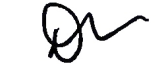 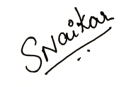 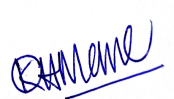 Durgesh Kenkre	         		    Prof. Subhashini Naikar			Dr. Kiran ManeExam Convenor			              Vice Principal, SFC		   	   I/c PrincipalDate: 10/12/2021.Sr.no.Name of the student with roll no.Course in which to appearTime of exam11054 -KADAM PRIYANKA ANKUSH SHARADA PRINCIPLES OF MANAGEMENT2.30pm  to 3.00pmDI/N-STD/GEN/00